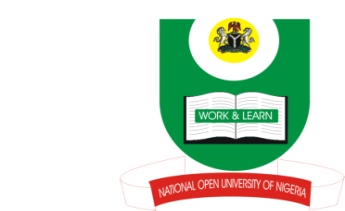 NATIONAL OPEN UNIVERSITY OF NIGERIA14-16 AHMADU BELLO WAY, VICTORIA ISLAND, LAGOSSCHOOL OF ARTS AND SOCIAL SCIENCESJUNE/JULY 2013 EXAMINATIONCOURSE CODE: CSS 491COURSE TITLE: EMERGENCY, RIOT AND DISASTER CONTROL MANAGEMENTTIME ALLOWED: 1HR30MINSINSTRUCTIONS: ANSWER ANY THREE QUESTIONS.Identify the four (4) approaches in assessing the psychological impact of disaster management.  ‘Disaster’ to human life is inevitable. Discuss.Discuss the relevance of collective   behaviour theories to the study of social disorder.What are the differences between crisis and Emergency? State the three categories of Hostage taking and relate them to the experiences of kidnapping in Nigeria today.